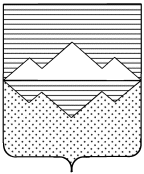 АДМИНИСТРАЦИЯ БЕРДЯУШСКОГО ГОРОДСКОГО ПОСЕЛЕНИЯСАТКИНСКОГО МУНИЦИПАЛЬНОГО РАЙОНАЧЕЛЯБИНСКОЙ ОБЛАСТИРАСПОРЯЖЕНИЕот  17 августа 2017  года № 25-р      п. Бердяуш   Об изъятии  земельногоучастка и жилых  помещений для муниципальных нужд
            В соответствии со статьей 56.6 Земельного кодекса Российской Федерации, статьей 32 Жилищного кодекса Российской Федерации, Уставом Бердяушского городского поселения, утвержденным решением Совета депутатов Бердяушского городского поселения от 26.08.2005 г. №12, постановлением администрации Бердяушского городского поселения от 12 декабря 2013 года № 42-п «О признании многоквартирных домов аварийными»,  на основании требований о сносе или реконструкции жилых помещений, принадлежащих на праве собственности,РАСПОРЯЖАЮСЬ:1. Изъять у собственников доли в праве общей долевой собственности на земельный участок общей площадью 285,8 кв.м.,  расположенный по адресу: п.  Бердяуш ул. Речная, д.4  пропорционально долям общей площади жилых помещений. 2. Изъять у собственников жилые помещения, указанные в приложении  к настоящему распоряжению, в многоквартирном доме, расположенном по адресу: п. Бердяуш, ул.Речная, д.4,  для муниципальных нужд. 3. Юрисконсульту Деменевой Л.М. в течение десяти дней со дня принятия настоящего распоряжения:- направить копию настоящего распоряжения в Саткинский отдел Управления Федеральной службы государственной регистрации, кадастра и картографии по Челябинской области.4. И.о. заместителя главы Червяковой И.П. в течение десяти дней со дня принятия настоящего распоряжения:- направить копии настоящего распоряжения правообладателям изымаемой недвижимости;- обеспечить размещение настоящего распоряжения на сайте Саткинского муниципального района;-  опубликовать настоящее распоряжение  в газете «Саткинский рабочий».5. Контроль за исполнением настоящего распоряжения оставляю за собой.6. Настоящее распоряжение вступает в силу со дня его подписания.Глава  Бердяушского  городского поселения                                                        Н.В. СалионоваПриложение   к распоряжению администрации Бердяушского городского поселенияот 17 августа 2017 года  № 25-рЖилые помещения,                                                                                                                                                                                                                                                                                                                                                                                                                                                                                                                                                                                                                                                                   подлежащие изъятию  для муниципальных нужд№                  Адрес жилого помещенияОбщая площадь жилого помещения, кв.м.Кадастровый номерПравоустанавливающий документ на                                                                                                 жилое помещение, его реквизиты1.Платонова Нина Александровнап. Бердяуш, ул. Речная, 4-343,274-74-18/027/2006-298Свидетельство о государственной регистрации права  74 АБ 640554 от 22.06.2012 г.2.Кочетова Инна НиколаевнаКочетов Роман РуслановичКочетов Артём РуслановичКочетова Фальзя Альтафовнап. Бердяуш, ул. Речная, 4-454,274-74-18/027/2006-298Свидетельство о государственной регистрации права  74 АБ 640554 от 21.12.2010 г.3.Бажина Антонина ВладимировнаМохнаткин Вячеслав СтаниславовичБажина Виктория Александровнап. Бердяуш,ул. Речная, 4-544,374-74-18/027/2006-298Свидетельство о государственной регистрации права 74 АД 261944 от 25.09.2014 г.4.Бойко Сергей Ивановичп. Бердяуш, ул. Речная, 4-754,374-74-18/006/2012-268Свидетельство о государственной регистрации права 74 АГ 841119 от 21.03.2012 г.